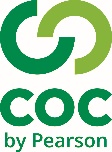 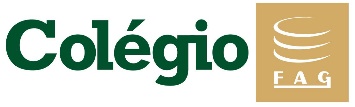 ATIVIDADES  para a semana: 2 aulas.MATERIAL: APOSTILA GRUPO 1 Páginas: 202 à 207.TEMA: Aspectos fundadores da filosofia existencialista. (responda as questões abaixo com clareza e objetivo).I--Um dos fundadores da filosofia existencialista é Soren Kierkegaard, logo se percebe algo romântico no seu pensamento que reluta contra o impérioda razão e de todo o esclarecimentoque esta poderia dar ao homem. Kierkegaard realiza uma contundente crítica ao racionalismo moderno. Caracterize porquê?___________________________________________________________________________________________________________________________________________________________________________________________________________________________________________________________________________________________________________________II- Soren Kierkeggard realizava uma contundente crítica ao racionalismo moderno e, em especial à noção de que o conhecimento é um dado objetivo e que possibilita, também, estabelecer uma moral universal. Defina na visão de Soren: Homem ____  Verdade: ________________________________________________________________________________________________________________________________________________________________________________________________________________________________________________________________________________________________________________________________________________________________________________________________________________________________________________________________________________________________________________________________________________________________________________III- Kierkeggard afirma em seus primeiros trabalhos que a existência humana possui três dimensões ou estados:Dimensão Estética ___Dimensão Ética__Dimensão religiosa. Caraterize cada uma delas.____________________________________________________________________________________________________________________________________________________________________________________________________________________________________________________________________________________________________________________________________________________________________________________________________________________________________________________________________________________________________________________________________________________________________________________________________________________________________________________________________________________________________________________________________________________________________________________________________________________________________________________________________________________________________________________________________________________________________________________________________________________________________________________________________________________________________________________________________________________________________________________________________________________________________IV- Para esse existencialista, a relação entre o homem e Deus não é uma simples relação “científica” e questionável de causa e efeito. Descreva como Kierkegaard faz essa integração com Deus:________________________________________________________________________________________________________________________________________________________________________________________________________________________________________________________________________________________V- “Schopenhauer” vontade irracional. A compreensão do pensamento de Arthur Schopenhauer passa pelo entendimento da influência exercida pelo pensamento de Kant. Para tanto, é preciso retomar alguns aspectos da filosofia kantiana. Descreva alguns desses aspectos de Kant: _______________________________________________________________________________________________________________________________________________________________________________________________________________________________________________________________________________________VI- Schopenhauer, conclui que, “A intuição corresponde também ao instinto” Como ele fundamenta isso? ____________________________________________________________________________________________________________________________________________________________________________________________________PESQUISA:I-Dentre alguns nomes do existencialismo cristão pensadores como: Karl Jasper  ___ Gabriel Marcel.Pesquise na Apostila e caracterize seus pensamentos existencialistas logo abaixo:_____________________________________________________________________________________________________________________________________________________________________________________________________________________________________________________________________________________________________________________________________________________________________________________________________________________________________________________________________________________________________________________________________________________________________________________________________________________________________________________Obs: Ao terminar essa atividade deverá grampeá-lo no caderno na matéria de filosofiaque ao retornarmos irei avistar.(se não puder tirar uma cópia, poderá fazer a atividade diretamente no caderno).                           Boa atividade .... Não saiam de casa... Se cuidem... Prof. Omar.